Supporting Information Article title: Limited induction of ethylene and cyanide synthesis are observed in quinclorac-resistant Echinochloa crus-galli in Uruguay.  Authors: Manuel Diez Vignola, Martha Sainz, Néstor E. Saldain, Claudia Marchesi, Victoria Bonnecarrère, Pedro Díaz Gadea. 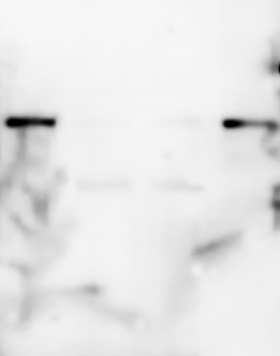 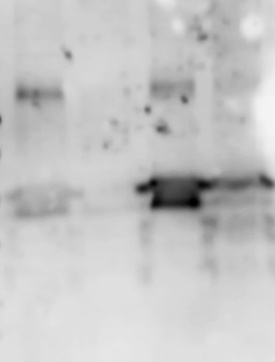 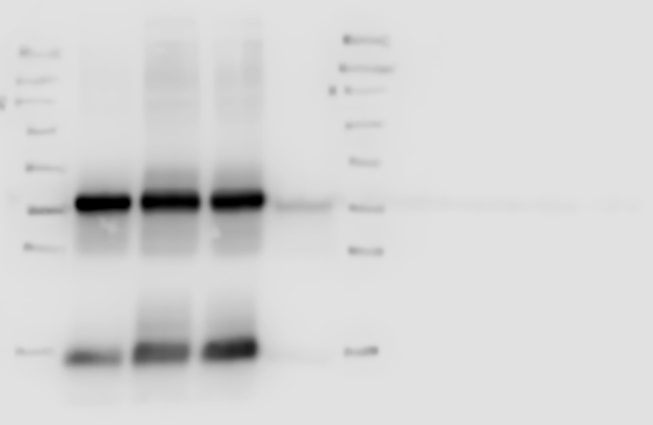 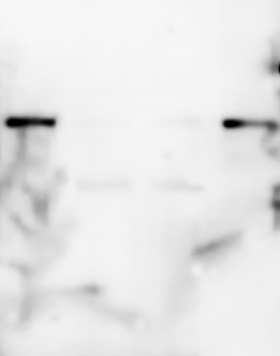 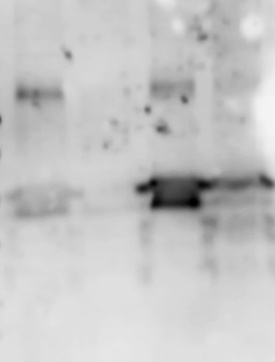 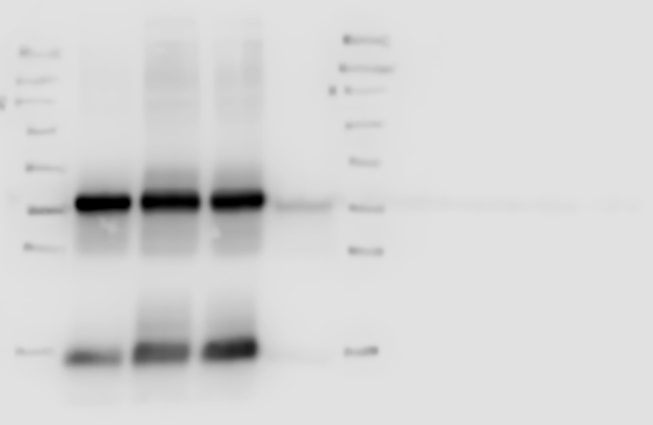 